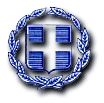 ΕΛΛΗΝΙΚΗ ΔΗΜΟΚΡΑΤΙΑ 	ΝΟΜΟΣ ΒΟΙΩΤΙΑΣΔΗΜΟΣ ΛΕΒΑΔΕΩΝΓραφείο ΑντιδημάρχουΔνση: Σοφοκλέους 15 , ΤΚ 32131, ΛιβαδειάΠληροφορίες: Δημήτριος ΛεβέντηςΤηλέφωνο: 22613  50818email: 	dleventis@livadia.gr     						              	Λιβαδειά, 29 Οκτωβρίου 2021Α.Π.: 20473ΠΡΟΣ : 	Mέλη  Επιτροπής Πολιτισμού Δήμου ΛεβαδέωνΚοιν.:	Δήμαρχο Λεβαδέων Με την παρούσα, σας προσκαλούμε στην 4η συνεδρίαση της Επιτροπής Πολιτισμού του Δήμου Λεβαδέων, η οποία θα πραγματοποιηθεί τη Δευτέρα 1 Νοεμβρίου 2021 και ώρα 18:30 με τηλεδιάσκεψη.Θέμα ημερήσιας διάταξης:Συζήτηση για τον προγραμματισμό των εκδηλώσεων Χριστουγέννων – Πρωτοχρονιάς  2021.                                                                              H Πρόεδρος της Επιτροπής  						      Χρυσοβαλάντου – Βασιλική Καράβα